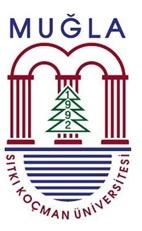 MUĞLA SITKI KOÇMAN ÜNİVERSİTESİ TIP FAKÜLTESİ 2023-2024 Eğitim Öğretim YılıDÖNEM 3 TÜRKÇE TIP PROGRAMI KURUL 4 TANITIM  REHBERİHazırlayanlar: Dönem 3 KoordinatörlüğüÖNSÖZSevgili Öğrenciler,Bu rehberde kurul süresince öğrenecekleriniz ve yapmanız gerekenler, kurulda uymanız gereken kurallar ve çalışma koşulları açıklanmaktadır. Bu rehberin sizlere yol gösterici olacağı inancıyla hepinize başarılar dileriz.							Dönem 3 KoordinatörlüğüKURUL HAKKINDA GENEL BİLGİLENDİRMEÖĞRETİM ELEMANLARI ÖĞRETİM YÖNTEM- TEKNİKLERİFİZİKSEL ALANOKUNMASI ÖNERİLEN MEVZUAThttp://www.tip.mu.edu.tr/tr/ilgili-mevzuat-6641DERS KURULU DERS SAATLERİ DAĞILIMIDÖNEM-3 /KURUL-4 AMAÇ(LAR)DÖNEM-3 /KURUL-4 HEDEF(LER)İDÖNEM-3 /KURUL-4 KAZANIM(LAR)IÖNERİLEN KAYNAK(LAR)ÖNERİLEN KAYNAK(LAR)ÖLÇME ve DEĞERLENDİRME SINAV TARİHLERİ: KURULSORU DAĞILIMIDERS KURULU SINAVI DEĞERLENDİRMEKURUL SINAVI BELİRTKE TABLOSUT: Teorik eğitim, P: Pratik eğitim, MBU: Mesleki beceri uygulama, ÇS: Çoktan seçmeli sınav, PS: Pratik Sınav.DERS KURULU İÇERİĞİ AMAÇ VE HEDEFLER-EĞİTİM PROGRAMINDA YER ALAN ETKİNLİK İLİŞKİSİÖlçme Yöntemi: Pratik sınav (P), Sözlü sınav (S), Teorik çoktan seçmeli sınav (T)	ÖĞRENCİLERİN GÖREV ve SORUMLULUKLARI ve DİĞER HUSUSLAREĞİTİM-ÖĞRETİM PROGRAMIFakültede eğitim-öğretim, ders konuları ve saatleri koordinasyon esasına göre düzenlenmiş olan entegre bir sistemle yürütülür.Eğitim-öğretim; Dönem I, Dönem II ve Dönem III’te, entegre sistem içinde yürütülen ders kurulları ile ortak zorunlu ve seçmeli derslerden oluşur. Dönem I, Dönem II ve Dönem III’te, ortak zorunlu ve seçmeli dersler hariç bir yıl bütündür ve tek ders olarak kabul edilir.DERSLERFakültenin eğitim-öğretim programında her dönem bir sonraki dönemin ön şartıdır. Ortak zorunlu dersler ve seçmeli dersler dışında, bir dönemin bütün dersleri, uygulamaları ve stajları başarılmadan bir üst döneme geçilemez.Dönem I, Dönem II ve Dönem III’te, ortak zorunlu ve seçmeli derslerden başarısız olan öğrenciler, bir üst döneme devam eder. Ancak öğrenciler, Dönem IV’e başlamadan önce bu derslerden başarılı olmak zorundadır.	AKTS: Bir eğitim-öğretim yılı için ders ve uygulama kredisi toplamı 60 AKTS’dir.Tıp Fakültesinden 6 yıllık eğitim-öğretim sonunda mezun olabilmek için minimum mezuniyet kredisi 360 AKTS ve genel not ortalaması en az 2.00 olmalıdır.DEVAM MECBURİYETİDönem I, Dönem II ve Dönem III’te, öğrencilerin devamına ilişkin esaslar şunlardır:Fakültede derslere devam zorunludur. Fakültede derslere devamın izlem yöntemi Dekanlık tarafından belirlenir.Dönem I, Dönem II ve Dönem III’te yer alan ders kurullarının her biri kendi içerisinde değerlendirilir. Mazereti olsun veya olmasın bu ders kurullarındaki teorik derslerin %30’undan fazlasına katılmayan öğrenci o ders kurulundan sıfır notu alır ve sınava giremez.Dönem I, Dönem II ve Dönem III’te, bir dönem içindeki tüm teorik derslerde toplam devamsızlığı mazereti olsun veya olmasın, %30’u aşan öğrencilerin dönem sonu sınavı ve bütünleme sınavlarına girme hakkı yoktur. Bu öğrencilere TT notu verilir.Mazereti olsun veya olmasın bir ders kurulunda, 10 saat ve üzeri pratik dersi bulunan anabilim dalına ait pratik ders saatlerinin toplamının %20’sinden fazlasına katılmayan öğrenci, o anabilim dalına ait pratik sınavına alınmaz ve pratik notu sıfır olarak değerlendirilir. Bu durumda öğrenci pratik sınavdan ayrıca baraj altı kalır.Mazereti olsun veya olmasın bir ders kurulunda, 10 saatten daha az pratik dersi bulunan anabilim dalına ait pratik derslerden, iki ders saatine katılmayan öğrenci, o anabilim dalına ait pratik sınavına alınmaz ve pratik notu sıfır olarak değerlendirilir. Bu durumda öğrenci pratik sınavdan ayrıca baraj altı kalır.Mesleksel beceri uygulamaları bir bütün olarak değerlendirilir. Bir ders kurulundaki toplam mesleksel beceri uygulamaları 10 saatten daha az ise 2 ders saatlik uygulamaya katılmayan, ders kurulundaki toplam mesleksel beceri uygulamaları 10 saatten daha fazla ise ders saatlerinin toplamının %20’sinden fazlasına katılmayan öğrencinin, o ders kurulundaki mesleksel beceri pratik/uygulama notu sıfır olarak değerlendirilir. Bu durumda öğrenci mesleksel beceri pratik/uygulama sınavından ayrıca baraj altı kalır.ÖNCEKİ ÖĞRENİMİN TANINMASIÖğrenciler, daha önceden diğer yükseköğretim kurumlarından almış ve başarmış oldukları derslerin tanınması ve intibak ettirilmesi için eğitim-öğretim yılının ilk haftası içinde dilekçe ile Dekanlığa başvurur.Dilekçede muaf tutulmak istedikleri dersler ve bu derslerden aldıkları notlar açık bir şekilde belirtilir. Dilekçe ekinde önceki öğrenimleri, önceden başardıkları derslerin notları ve içeriklerine dair resmî makamlarca onaylı belgeler sunulur.DÖNEM I, DÖNEM II, DÖNEM III SINAVLARINDAKİ BAŞARININ DEĞERLENDİRİLMESİDers kurulları sınav notlarının hesaplanmasında aşağıdaki esaslara uyulur:Kurul sınavları yazılı sınav olarak ve/veya ödev/proje gibi alternatif yöntemler kullanılarak yapılır. Sınavlar yüz yüze ve/veya dijital imkanlar kullanılarak yapılabilir. Uygulaması olan kurullarda yazılı sınavlara ek olarak yüz yüze ve/veya dijital imkanlar kullanılarak pratik-uygulama ve/veya sözlü sınavı da yapılabilir. Probleme dayalı öğretim, mesleki beceri eğitimi ve benzeri diğer eğitim uygulamaları için farklı değerlendirme yöntemleri belirlenebilir.Pratik derslerin toplam notu ve derslere göre dağılımı, mesleki beceri uygulamaları ile probleme dayalı öğretim (PDÖ) ve benzeri diğer eğitim ve sınav uygulamalarının not ağırlığı ve kurullara göre dağılımı eğitim-öğretim programı içeriği doğrultusunda dönem koordinatörlerince belirlenir.Bir ders kurulu sınavında her dersin ve pratik/uygulama sınavının kendi barajı vardır. Baraj sınırı % 50’dir. Öğrenci ders kurulu sınavında kurulu oluşturan derslerin bir veya birkaçından % 50’nin altında not alırsa o dalda elde ettiği puan ile o dalın toplam puanının % 50’si arasında kalan puan farkı, sınav toplam puanından düşülerek o ders kurulu sınav notu belirlenir. Soru sayısı, o sınavdaki toplam soru sayısının %5’inden daha az olan dersler için ilgili dönem koordinatörü tarafından baraj uygulamasının birleştirilmesine karar verilebilir. Ders kurulunu oluşturan derslere ait teorik ve pratik puanlar toplanarak ders kurulu sınav puanı bulunur.Ders kuruluna ait toplam puanın hesaplanmasında sonucun eksi olarak bulunması durumunda bu puan sıfır olarak değerlendirilir.Ders kurulları ortalama notu: Herhangi bir dönemin ders kurulları not ortalamasını hesaplamak için; o dönemdeki her bir kurulun AKTS değeri, o kuruldan alınan harf notunun katsayısı ile çarpılır. Çarpım sonucunda bulunan değerler toplanır ve elde edilen toplam değer, bu kurulların toplam AKTS değerine bölünür. Elde edilen ortalama, virgülden sonra iki hane olarak gösterilir.Ders kurulları dönem sonu ve bütünleme sınavları, yazılı sınav olarak ve/veya ödev/proje gibi alternatif yöntemler kullanılarak yapılır. Sınavlar yüz yüze ve/veya dijital imkanlar kullanılarak yapılabilir. Yazılı sınavlara ek olarak yüz yüze ve/veya dijital imkanlar kullanılarak pratik (uygulama) ve/veya sözlü sınavı da yapılabilir.Başarılı sayılabilmek için ders kurulları dönem sonu sınavı veya ders kurulları dönem sonu bütünleme sınavından en az 50 puan almak zorunludur.Ders kurulları dönem sonu başarı notu, ders kurulları ortalama notunun %60’ı ve dönem sonu sınavından alınan notun %40’ının toplanması ile elde edilen nottur. Bütünlemeye kalan öğrencilerin dönem sonu başarı notunun hesaplanmasında dönem sonu sınavından alınan not yerine bütünleme sınavından alınan not esas alınır. Öğrencinin bir üst sınıfa geçebilmesi için, ders kurulları dönem sonu sınavı veya ders kurulları dönem sonu bütünleme sınavından en az 50 alması ve ders kurulları dönem sonu başarı notunun 100 üzerinden en az 60 olması gerekir.Ortak zorunlu dersler ile TIP/MED kodlu olmayan seçmeli/zorunlu derslerin yürütülmesinde ve sınavlarının değerlendirilmesinde 27/8/2011 tarihli ve 28038 sayılı Resmî Gazete’de yayımlanan Muğla Sıtkı Koçman Üniversitesi Ön Lisans ve Lisans Eğitim-Öğretim Yönetmeliği hükümleri uygulanır.DÖNEM SONU SINAVINDAN MUAFİYET HAKKIDers kurulları ortalama notu 85 ve üzerinde olan ve her bir ders kurulundan en az 60 ve üzerinde not alan öğrencilerin, dönem sonu sınavına girme zorunlulukları yoktur. Dönem sonu sınavından muafiyet hakkı elde eden öğrencilerin ders kurulları ortalama notu, ders kurulları dönem sonu başarı notu olarak kabul edilir.Dönem sonu sınavından muafiyet hakkı elde etmiş olmasına rağmen söz konusu sınava katılmak isteyen öğrenciler, bu isteklerini sınav tarihinden en az 7 gün önce yazılı olarak Dekanlığa bildirmek zorundadır. Not yükseltmek amacıyla dönem sonu sınavına giren öğrenciler için ders kurulları dönem sonu başarı notu hesaplanırken, son aldıkları puan değerlendirmeye alınır.DÖNEM TEKRARIDers kurulları dönem sonu sınavı notu veya ders kurulları dönem sonu bütünleme sınavı notu ve ders kurulları dönem sonu başarı notu bu Yönetmelikte belirtilen puanların altında olan öğrenci, başarısız kabul edilir ve sınıfta kalmış sayılır. Bu öğrenciler o dönemi bir defa daha tekrarlar ve sınavlara yeniden girerler. Bu tekrarlarda, öğrencilerin derslere devam zorunluluğu vardır.SORUMLULUKLARSınıf atmosferinin öğrenmeyi besleyici bir hale gelmesi için çaba gösterirler.Arkadaşlarına ilişkin yargılarında adil, çatışmaların çözümünde bütün insanların varlığına saygılı olurlar.Kültürel farklılıklara saygı gösterirler.Her türlü ayrımcılığa karşı hoşgörüsüz olurlar.Akademik dürüstlüğü korur ve buna uygun davranırlar.Araştırmalarda tarafsız bir tutum sergiler, sonuçları doğru olarak açıklar ve başkaları tarafından yapılmış ya da geliştirilmiş çalışma ve düşünceleri belirtirler.Sağlık ekibinin bütün üyeleri ile etkileşimde saygı ve işbirliği içinde davranırlar.Görünüşlerine dikkat eder, profesyonelliğe yakışır biçimde ve temiz şekilde hazır bulunarak hastaların fiziksel bakımını ya da onlarla iletişimi engelleyebilecek giyim ve takıları (mücevher, dövme, ya da diğer sembolleri) üzerlerinde bulundurmazlar.Sınıf derslerinde, klinik ortamlarda, hasta karşısında konuşma biçimi, güvenilirlik, görünüm gibi konularda profesyonel davranırlar.Klinik uygulamalarında her zaman üniversitenin kimlik ya da yaka kartlarını önlüklerinde taşırlar.Hastalara ve hasta yakınlarına kendisini "tıp fakültesi öğrencisi" olarak tanıtırlar.Görevlendirildikleri bütün klinik uygulamalara katılır, mazeretlerini uygun bir süre önceden ilgililere bildirirler.Hastalarla etkileşimde onların mahremiyetine saygı gösterirler.Hasta bakımında gizliliği temel bir yükümlülük sayarlar.Hastalarla etkileşimlerinde öğretim elemanları gözetimi ya da bilgisi dışında davranamazlar.Hasta bakımına ilişkin bütün tıbbi kayıtları gizli tutar ve bu kayıtlara ilişkin eğitici tartışmaların da gizlilik ilkelerine uygun biçimde yapılmasını sağlarlar.Gözledikleri her türlü yasal olmayan profesyonellik dışı uygulamaları yetkililere bildirirler.Hastane görevlileri ile hastalarla ilgili konulardaki tartışmaları, ortak kullanım alanları dışında kimsenin duyamayacağı şekilde yaparlar.Hastalara ve hasta yakınları ile olduğu gibi sağlık ekibinin diğer üyeleri ile diyalog ve tartışmalarında saygı ve ciddiyet içinde davranırlar.Sınırlılıklarını bilir ve deneyimlerinin yetersiz kaldığı durumlarda yardım isterler.Eğitim ve uygulama çalışmaları ve sınavlar esnasında sırasında herhangi bir şekilde izinsiz  video, ses ve benzeri kayıtlar yapmaz ve bu kayıtları üçüncü kişilerle (sosyal medya, internet ve benzeri ortamlarda dahil ) paylaşmaz, başka amaçlarla kullanmaz ve biriktirmezler.MSKÜ Tıp Fakültesi Eğitim-Öğretim ve Sınav Yönetmeliğindeki Dönem I,II ve III öğrencilerine ait devam ve diğer hususlardaki esaslara uygun davranırlar.Öğrenciler MSKÜ Tıp Fakültesi Mezuniyet Öncesi Eğitiminde Öğrencilerin Uyması Gereken Kurallar, Öğrencilerin Sorumlulukları ve Görevlerindeki hususları bilir ve bu hususlara uygun davranırlar.Öğrenciler MSKÜ Tıp Fakültesi Öğrenci Laboratuvar Uygulamaları İçin Öğrenci Rehberlerindeki hususları bilir ve bu hususlara uygun davranırlarLütfen okuyunuz: MSKÜ Tıp Fakültesi Mezuniyet Öncesi Eğitiminde Öğrencilerin Uyması Gereken Kurallar, Öğrencilerin Sorumlulukları ve GörevleriMSKÜ Tıp Fakültesi Öğrenci Laboratuvar Uygulamaları İçin Öğrenci RehberleriTÜRKÇE TIP PROGRAMI (BAZI HATIRLATMALAR) Ortak Zorunlu Dersler Tıp Fakültesi Türkçe Tıp Programı: Yabancı Dil (İngilizce-Almanca-Fransızca) 1-2-3-4, Atatürk İlkeleri ve İnkılap Tarihi 1-2, Türk Dili 1-2, Temel Bilgi Teknolojisi KullanımıMSKÜ Tıp Fakültesi Eğitim-Öğretim ve Sınav Yönetmeliği: Dönem I, Dönem II DE zorunlu ve seçmeli derslerden başarısız olan öğrenciler, bir üst döneme devam eder. Ancak öğrenciler, Dönem IV’e başlamadan önce bu derslerden başarılı olmak zorundadır. Zorunlu Gözlem Eğitimi: Dönem I’de öğrenciler yaz dönemi ve yarıyıl tatilinde on iş günü süre ile birinci basamak sağlık kuruluşunda; Dönem II’de öğrenciler yaz dönemi ve yarıyıl tatilinde ikinci ya da üçüncü basamak sağlık kuruluşunda zorunlu gözlem eğitimlerini yaparlar. Gözlem eğitimlerini tamamlamış ve başarmış olmak Dönem IV’e başlamak için ön koşuldur.Türkçe Tıp Programı Dönem 4’e Geçmeden Başarılması Gereken Dersler: Yabancı Dil (İngilizce-Almanca-Fransızca) 1-2-3-4, Atatürk İlkeleri ve İnkılap Tarihi 1-2, Türk Dili 1-2, Temel Bilgi Teknolojisi Kullanımı, Dönem 1 seçmeli dersi, Zorunlu Gözlem Eğitimi 1-2 (Öğrenci Bilgi Sisteminden kayıt yaptırıp düzenli aralıklarla başarılı olma durumunuz kontrol ediniz.) Ortak Zorunlu Dersler ve Seçmeli Derslere Kayıt: Öğrenciler bu derslere kayıtlarını öğrenci bilgi sistemi üzerinden kendileri yapmak zorunda olup, düzenli olarak öğrenci bilgi sisteminden başarmak zorunda olduğunuz tüm dersleri her hafta en az 1 kez öğrenci bilgi sistemine girerek  takip edin.Sorumluluk Reddi: Yukarıdaki rehberde verilen bilgiler sadece öğrencileri bilgilendirmek içindir ve herhangi bir yasal statüye sahip değildir. Derslerin isimleri, kodları, yasal mevzuat, koordinatörler kurulu, dönem koordinatörlüğü kararları ve benzeri nedenlerle zamanla değişiklikler olabileceğini unutmayın.DERS KURULU BİLGİ FORMUDERS KURULU BİLGİ FORMUYılDönem 3Kurul Adı (Türkçe/İngilizce)Endokrin ve Ürogenital Sistem Ders KuruluDers DüzeyiLisansDers TürüZorunlu Öğretim DiliTürkçe /İngilizceDers KoduTIP 3400Kurulun süresi 6 haftaDers Kurulu AKTS Değeri12ÖĞRETİM ELEMANLARIÖĞRETİM ELEMANLARIDönem 3 KoordinatörüDoç. Dr. Nesrin Filiz BaşaranDönem 3 Koordinatör YardımcılarıDoç. Dr. Yelda DereDoç. Dr. Ercan SaruhanDoç. Dr. Edip Güvenç ÇekiçDers Kurulu BaşkanıDoç. Dr. Burak SezginDers Kurulunda Eğitim Veren Anabilim-Bilim Dalları ve Öğretim ElemanlarıBiyokimya Anabilim Dalı1. Prof. Dr. İsmail Çetin Öztürk2. Doç. Dr. Ercan Saruhan Farmakoloji Anabilim Dalı1. Doç. Dr. Nesrin Filiz Başaran2. Doç. Dr. Edip Güvenç Çekiç Patoloji Anabilim Dalı1. Doç.Dr. Yelda Dere2. Doç. Dr. Özgür İlhan Çelik 3. Doç.Dr. Leyla Tekin4. Doç.Dr. Serkan Yaşar ÇelikMikrobiyoloji Anabilim Dalı1. Dr. Öğr. Üyesi Burak Ekrem Çitil 2. Dr. Öğr.Üyesi Alper AksözekGenel Cerrahi1. Prof. Dr. Okay Nazlı2. Doç. Dr. Önder Özcan3. Doç. Dr. S. Ilgaz Kayılıoğlu4. Dr. Öğr. Üyesi Özcan Dere5. Dr. Öğr. Üyesi Samet ŞahinTıbbi Genetik1.Doç.Dr. Evren GümüşPediatri1. Doç.Dr. Özkan İlhan 2.Uzm.Dr. Gülay Can YılmazRadyoloji1. Dr.Öğr.Üyesi Rabia Mihriban Kılıçİç Hastalıkları1. Prof. Dr. Neşe Çınar2. Prof. Dr. Bülent Hüddam3. Prof. Dr. Gülhan Akbaba4. Doç. Dr. Gökhan Pektaş 5. Dr. Öğr. Üyesi Alper Alp 6. Dr. Öğr. Üyesi Dilek Gibyeli GenekÜroloji1. Prof. Dr. Hayrettin Şahin2. Doç. Dr. Hasan Deliktaş3. Doç. Dr. Hüseyin Tarhan4. Doç. Dr.  İlker AkarkenKadın Hastalıkları Ve Doğum1. Prof. Dr. Burcu Kasap2. Doç. Dr. Melike Nur Akın	3. Doç.Dr. Burak Sezgin Sualtı Hekimliği Ve Hiperbarik Tıp1.Dr. Öğr. Üyesi Serkan ErgözenDerslik ve Çalışma AlanlarıDönem 3 AmfisiTıp Fakültesi Kütüphanesi2021-2022 Öğretim Yılı  Dönem 3 Kurul 4 Kullanılan Öğretim Yöntemleri2021-2022 Öğretim Yılı  Dönem 3 Kurul 4 Kullanılan Öğretim YöntemleriTeorik                       Sınıf Dersi+                       Probleme Dayalı ÖğrenmePratik                      Laboratuvar Çalışmaları+                      Hasta Başı Pratik Eğitimler+                      Mesleksel Beceri Eğitimleri+                      Saha Çalışması                     Yapılandırılmış  Serbest Çalışma Saatleri+DERSLERTEORİK D.S.PRATİK D.STOPLAM D.S.Tıbbi Farmakoloji  20-20Tıbbi Patoloji234 (x2 grup)27Klinik Biyokimya 16-16Klinik Mikrobiyoloji4-4Klinik Bilimlere Giriş DersleriKlinik Bilimlere Giriş DersleriKlinik Bilimlere Giriş DersleriKlinik Bilimlere Giriş Dersleriİç Hastalıkları10-10Kadın Hastalıkları ve Doğum11-11Üroloji10-10Genel Cerrahi7-7Radyoloji1-1Tıbbi Genetik4-4Sualtı Hekimliği ve Hiperbarik Tıp1-1Çocuk Sağlığı ve Hastalıkları2-2MBL Uygulamaları88Klinik UygulamaKadın Hastalıkları ve Doğum --------2 saatİç Hastalıkları--------2 saatÜroloji-----------------2 saatÇocuk Sağlığı ve Hastalıkları ---------------2 saat8 GENEL TOPLAM 10912121Bu kurulda öğrencilerin klinikte en sık rastlanılan endokrin ve ürogenital sistem hastalıklarının patogenezi, genetiği, semptomları, bulguları, tanı, tedavi yaklaşımları ve korunma yöntemlerini öğrenmeleri amaçlanmaktadır.  Bu kurulda öğrencilerin endokrin ve ürogenital sistem muayene becerilerini kazanmaları amaçlanmaktadır.Endokrin ve ürogenital sistemlerine etki eden ilaçların sınıflandırılmalarını, etki mekanizmalarını, endikasyonlarını, kontrendikasyonlarını ve yan etkilerini açıklayabilmeEndokrin ve ürogenital Sistem biyokimyasını, endokrin testleri, doğum öncesi tarama testleri ve idrar biyokimya testlerinin özelliklerini açıklayabilmeÜrogenital sistem enfeksiyonlarında tanıya yönelik mikrobiyoloji laboratuvar yaklaşımlarını, uygun örnek seçimi, alımı ve nakil ilkelerini açıklayabilmeDiyabetik yaralarda hiperbarik oksijen tedavisi yaklaşımını açıklayabilmeSıvı elektrolit dengesi, bozukluklarını ve tedavi modalitelerini açıklayabilmeÇocuk ve erişkin genitoüriner sistem muayenesini, meme muayenesini, tiroid bezi muayenesini, göz muayenesini yapabilmePediatri, iç hastalıkları, üroloji, kadın hastalıkları ve doğum kliniklerinin işleyişini tanımlayabilmeDirekt üriner sistem grafisini tekniğine uygun olarak değerlendirebilmeÖğrenilen muayene becerilerini klinikte uygulayabilmeEn sık karşılaşılan endokrin ve ürogenital sistem hastalıklarının patogenezlerini, genetik özelliklerini, semptomlarını, klinik bulgularını, tanı ve tedavi yaklaşımlarını açıklayabilmeEndokrin ve ürogenital sistemlerine etki eden ilaçların sınıflandırılmalarını, etki mekanizmalarını, endikasyonlarını, kontrendikasyonlarını ve yan etkilerini açıklayabilir.Endokrin ve ürogenital Sistem biyokimyasını, endokrin testleri, doğum öncesi tarama testleri ve idrar biyokimya testlerinin özelliklerini açıklayabilir.Ürogenital sistem enfeksiyonlarında tanıya yönelik mikrobiyoloji laboratuvar yaklaşımlarını, uygun örnek seçimi, alımı ve nakil ilkelerini açıklayabilir.Diyabetik yaralarda hiperbarik oksijen tedavisi yaklaşımını açıklayabilir.Sıvı elektrolit dengesi, bozukluklarını ve tedavi modalitelerini açıklayabilir.Çocuk ve erişkin genitoüriner sistem muayenesini, meme muayenesini, tiroid bezi muayenesini, göz muayenesini yapabilir.Pediatri, iç hastalıkları, üroloji, kadın hastalıkları ve doğum kliniklerinin işleyişini tanımlayabilir.Direkt üriner sistem grafisini tekniğine uygun olarak değerlendirebilir.Öğrenilen muayene becerilerini klinikte uygulayabilir.En sık karşılaşılan endokrin ve ürogenital sistem hastalıklarının patogenezlerini, genetik özelliklerini, semptomlarını, klinik bulgularını, tanı ve tedavi yaklaşımlarını açıklayabilir.Önerilen kaynaklarAmy L.Leber:Clinical Microbiology Procedures Handbook, 4th Ed. 2016Klinik Mikrobiyoloji Yöntemleri El Kitabı, Lynne S. GarciaPhysiology and Medicine of Hyperbaric Oxygen Therapy, Thom S. Neuman, Stephan R. ThomOğuz Kayaalp - Akılcıl Tedavi Yönünden Tıbbi Farmakoloji 1-2Medical Genetics 5th EditionRobbins Hastalığın Patolojik Temeli-	Dönem 3   Kurul 4 Sınav Takvimi Teorik Sınav: 4. Ders Kurulu Teorik Sınavı  08 Mart 2024 Cuma Pratik Sınavları:1.    Patoloji Pratik Sınavı    08 Mart 2024 Cuma2023-2024 Öğretim Yılı Dönem 3 Kurul 4 Soru Dağılımı2023-2024 Öğretim Yılı Dönem 3 Kurul 4 Soru DağılımıKurul DersleriSoru SayısıTıbbi Farmakoloji18Tıbbi Patoloji20Klinik Biyokimya14Klinik Mikrobiyoloji4İç Hastalıkları9Genel Cerrahi6Tıbbi Genetik3Çocuk Sağlığı ve Hastalıkları1Sualtı Hekimliği ve Hiperbarik Tıp1Radyoloji1Kadın Hastalıkları ve Doğum10Üroloji9Patoloji Pratik4                                                     TOPLAM100DERS KURULU SINAVI DEĞERLENDİRMEDERS KURULU SINAVI DEĞERLENDİRMEDERS KURULU SINAVI DEĞERLENDİRMEDers Kurulu EtkinlikleriAdetDeğer (%)Uygulama sınavı(Anabilim Dalları Ayrı ayrı)4Patoloji4Sözlü sınav(Anabilim Dalları Ayrı ayrı)Bu kurulda sözlü sınav yapılmamaktadır.PDÖ Oturum DeğerlendirmesiYokMesleki Beceri Uygulama SınavıYokDers Kurul yazılı sınavı(Çoktan seçmeli v.s. )Her ders kurulunun sonunda o ders kurulunu kapsayan çoktan seçmeli sınav sorularını içeren “Ders Kurulu Sınavı” yapılmaktadır.96Toplam100KURUL PROGRAMI SINAV BELİRTKE TABLOSUKURUL PROGRAMI SINAV BELİRTKE TABLOSUKURUL PROGRAMI SINAV BELİRTKE TABLOSUKURUL PROGRAMI SINAV BELİRTKE TABLOSUKURUL PROGRAMI SINAV BELİRTKE TABLOSUHedef adıEğitim yöntemiDeğerlendirme yöntemiSınav puan dağılımı1Endokrin ve ürogenital sistemlerine etki eden ilaçların sınıflandırılmalarını, etki mekanizmalarını, endikasyonlarını, kontrendikasyonlarını ve yan etkilerini açıklayabilmeTÇS142Endokrin ve ürogenital Sistem biyokimyasını, endokrin testleri, doğum öncesi tarama testleri ve idrar biyokimya testlerinin özelliklerini açıklayabilmeTÇS143Ürogenital sistem enfeksiyonlarında tanıya yönelik mikrobiyoloji laboratuvar yaklaşımlarını, uygun örnek seçimi, alımı ve nakil ilkelerini açıklayabilmeTÇS124Diyabetik yaralarda hiperbarik oksijen tedavisi yaklaşımını açıklayabilmeT, PÇS125Sıvı elektrolit dengesi, bozukluklarını ve tedavi modalitelerini açıklayabilmeT, PÇS126Çocuk ve erişkin genitoüriner sistem muayenesini, meme muayenesini, tiroid bezi muayenesini, göz muayenesini yapabilmeT,MBUÇS47Pediatri, iç hastalıkları, üroloji, kadın hastalıkları ve doğum kliniklerinin işleyişini tanımlayabilmeT,MBUÇS48Direkt üriner sistem grafisini tekniğine uygun olarak değerlendirebilmeT,MBUÇS49Öğrenilen muayene becerilerini klinikte uygulayabilmeTÇS1010En sık karşılaşılan endokrin ve ürogenital sistem hastalıklarının patogenezlerini, genetik özelliklerini, semptomlarını, klinik bulgularını, tanı ve tedavi yaklaşımlarını açıklayabilmeTÇS14Tıp Fakültesi Türkçe Tıp Programı Dönem 3Kurul 4Yeterlilikleri MatrisiTıp Fakültesi Türkçe Tıp Programı Dönem 3Kurul 4Yeterlilikleri MatrisiTıp Fakültesi Türkçe Tıp Programı Dönem 3Kurul 4Yeterlilikleri MatrisiTıp Fakültesi Türkçe Tıp Programı Dönem 3Kurul 4Yeterlilikleri MatrisiTıp Fakültesi Türkçe Tıp Programı Dönem 3Kurul 4Yeterlilikleri MatrisiTıp Fakültesi Türkçe Tıp Programı Dönem 3Kurul 4Yeterlilikleri MatrisiTıp Fakültesi Türkçe Tıp Programı Dönem 3Kurul 4Yeterlilikleri MatrisiTıp Fakültesi Türkçe Tıp Programı Dönem 3Kurul 4Yeterlilikleri MatrisiTıp Fakültesi Türkçe Tıp Programı Dönem 3Kurul 4Yeterlilikleri MatrisiTıp Fakültesi Türkçe Tıp Programı Dönem 3Kurul 4Yeterlilikleri MatrisiTıp Fakültesi Türkçe Tıp Programı Dönem 3Kurul 4Yeterlilikleri MatrisiTıp Fakültesi Türkçe Tıp Programı Dönem 3Kurul 4Yeterlilikleri MatrisiTıp Fakültesi Türkçe Tıp Programı Dönem 3Kurul 4Yeterlilikleri MatrisiTıp Fakültesi Türkçe Tıp Programı Dönem 3Kurul 4Yeterlilikleri MatrisiStaj AdıPy1Py2Py3Py4Py5Py6Py7Py8Py9Py10Py11Py12Py13Dönem 3Kurul 45523113121144* Program yeterliliği ile ilişkisine göre  0 ile 5 arasında bir değer verilmiştir PY: Tıp Fakültesi Program YeterliliğiPY Link: https://muweb.mu.edu.tr/tr/program-yeterlilikleri-6598?site=tip.mu.edu.tr* Program yeterliliği ile ilişkisine göre  0 ile 5 arasında bir değer verilmiştir PY: Tıp Fakültesi Program YeterliliğiPY Link: https://muweb.mu.edu.tr/tr/program-yeterlilikleri-6598?site=tip.mu.edu.tr* Program yeterliliği ile ilişkisine göre  0 ile 5 arasında bir değer verilmiştir PY: Tıp Fakültesi Program YeterliliğiPY Link: https://muweb.mu.edu.tr/tr/program-yeterlilikleri-6598?site=tip.mu.edu.tr* Program yeterliliği ile ilişkisine göre  0 ile 5 arasında bir değer verilmiştir PY: Tıp Fakültesi Program YeterliliğiPY Link: https://muweb.mu.edu.tr/tr/program-yeterlilikleri-6598?site=tip.mu.edu.tr* Program yeterliliği ile ilişkisine göre  0 ile 5 arasında bir değer verilmiştir PY: Tıp Fakültesi Program YeterliliğiPY Link: https://muweb.mu.edu.tr/tr/program-yeterlilikleri-6598?site=tip.mu.edu.tr* Program yeterliliği ile ilişkisine göre  0 ile 5 arasında bir değer verilmiştir PY: Tıp Fakültesi Program YeterliliğiPY Link: https://muweb.mu.edu.tr/tr/program-yeterlilikleri-6598?site=tip.mu.edu.tr* Program yeterliliği ile ilişkisine göre  0 ile 5 arasında bir değer verilmiştir PY: Tıp Fakültesi Program YeterliliğiPY Link: https://muweb.mu.edu.tr/tr/program-yeterlilikleri-6598?site=tip.mu.edu.tr* Program yeterliliği ile ilişkisine göre  0 ile 5 arasında bir değer verilmiştir PY: Tıp Fakültesi Program YeterliliğiPY Link: https://muweb.mu.edu.tr/tr/program-yeterlilikleri-6598?site=tip.mu.edu.tr* Program yeterliliği ile ilişkisine göre  0 ile 5 arasında bir değer verilmiştir PY: Tıp Fakültesi Program YeterliliğiPY Link: https://muweb.mu.edu.tr/tr/program-yeterlilikleri-6598?site=tip.mu.edu.tr* Program yeterliliği ile ilişkisine göre  0 ile 5 arasında bir değer verilmiştir PY: Tıp Fakültesi Program YeterliliğiPY Link: https://muweb.mu.edu.tr/tr/program-yeterlilikleri-6598?site=tip.mu.edu.tr* Program yeterliliği ile ilişkisine göre  0 ile 5 arasında bir değer verilmiştir PY: Tıp Fakültesi Program YeterliliğiPY Link: https://muweb.mu.edu.tr/tr/program-yeterlilikleri-6598?site=tip.mu.edu.tr* Program yeterliliği ile ilişkisine göre  0 ile 5 arasında bir değer verilmiştir PY: Tıp Fakültesi Program YeterliliğiPY Link: https://muweb.mu.edu.tr/tr/program-yeterlilikleri-6598?site=tip.mu.edu.tr* Program yeterliliği ile ilişkisine göre  0 ile 5 arasında bir değer verilmiştir PY: Tıp Fakültesi Program YeterliliğiPY Link: https://muweb.mu.edu.tr/tr/program-yeterlilikleri-6598?site=tip.mu.edu.tr* Program yeterliliği ile ilişkisine göre  0 ile 5 arasında bir değer verilmiştir PY: Tıp Fakültesi Program YeterliliğiPY Link: https://muweb.mu.edu.tr/tr/program-yeterlilikleri-6598?site=tip.mu.edu.trDers Kurulu İçeriğiTıbbi FarmakolojiEndokrin sistem Farmakolojisine girişHipotalamohipofizer hormonlar ve tedavide kullanımları Tiroid hormonları ve antitiroid ilaçlarÖstrojen ve progestinler AndrojenlerAdrenal korteks kaynaklı steroid hormonlarOral kontraseptifler ve Uterus motilitesine etki eden ilaçlarKemik kalsiyum metabolizmasını etkileyen ilaçlarPankreatik hormonlar ve antidiyabetik ilaçlarDiüretiklerSıvı-elektrolit dengesi bozukluklarında kullanılan ilaçlarObezite ve tedavisiGebelikte İlaç Kullanımı               Deney hayvanlarıSporda Doping olarak kullanılan maddeler ve yan etkileriAsit-baz dengesi bozukluklarında kullanılan ilaçlar                          Klinik MikrobiyolojiGenito-üriner sistem enfeksiyonlarının laboratuvar tanısı ve sonuçların değerlendirilmesiTıbbi PatolojiÜriner sistem patolojisine giriş ve glomerül hastalıklarıBöbreğin doğumsal, kistik ve tübülointerstisyel hastalıklarıBöbrek tümörleriEndokrin sistem patolojisine giriş ve Tiroid bezinin benign hastalıkları Tiroid bezinin tümörleriParatiroid bezi hastalıklarıEndokrin pankreas hastalıkları Adrenal bez hastalıkları	Erkek genital sistem hastalıklarıProstat hastalıklarıMesane hastalıklarıBenign meme hastalıkları patolojisiMalign meme hastalıkları patolojisiVulva, vajen ve serviks hastalıkları Uterus ve endometrium hastalıklarıTuba ve over hastalıkları Plasenta hastalıklarıKlinik BiyokimyaTiroid fonksiyon testleri Adrenal  bez  fonksiyon testleriDiabetes mellitusun  biyokimyasıGonad fonksiyon  testleriDoğum  öncesi  tarama testleriBöbrek fonksiyon testleri İdrar analizleri ve yorumuParatiroid fonksiyon testleriTıbbi GenetikMeme kanserine genetik yaklaşımCinsiyet belirsizliğine genetik yaklaşımİnfertilite ve genetikTekrarlayan gebelik kaybına yaklaşımGenel CerrahiMeme Hastalıkları,Cerrahi Anatomi, Fizyoloji, Semptom ve Klinik Bulguları Meme hastalıkları muayene ve tanı yöntemleriTiroid Hastalıkları Semptom ve Klinik BulgularıParatiroid Hastalıkları Semptom ve Klinik BulgularıMemenin benign hastalıklarıMemenin malign hastalıklarıSürrenal Hastalıkları Semptom ve Klinik BulgularıKadın DoğumGebelik FizyolojisiMenstrüel Siklus Fizyolojisi ve BozukluklarıKadın Genital Sistemi AnatomisiEmbriyolojiObstetriye Giriş, Semptom ve BulgularAntenatal BakımJinekolojiye Giriş, Semptom ve BulgularJinekolojik Onkolojide EpidemiyolojiÜrolojiSemptomatoloji, Fizik Muayene, LaboratuvarÜrogenital Sistemin Non-spesifik EnfeksiyonlarıEndoürolojiÜriner sistemin konjenital anomalileriProstat HastalıklarıÜrogenital sistem travmalarıObstrüktifüropatilerÜriner sistem taş hastalığıİç HastalıklarıRenal FizyolojiBöbrek Hastalıklarında öykü ve fizik muayeneBöbrek hastalıklarının sınıflandırılmasıBöbrek fonksiyon testleriHipofiz hastalıklarında semptomlar ve tanıya gidişBöbrek hastalıklarında görüntülemeTam idrar tetkikiSıvı-elektrolit bozukluklarına yaklaşımHematüriye yaklaşımProteinüriye yaklaşımDiabetes Mellitusta semptomlar ve tanıya gidişTiroid hastalıklarında semptomlar ve tanıya gidişAdrenal hastalıklarında semptomlar ve tanıya gidişKalsiyum metabolizması hastalıklarında semptomlar ve tanıya gidişSualtı Hekimliği ve Hiperbarik TıpDiyabetik Ayak/El Yaralarında Hiperbarik Oksijen TedavisiRadyolojiÜrogenital sistem radyolojisiMesleksel Beceriler 1- Erişkin Genitoüriner sistem muayenesi2- Meme, Axilla ve Boyun Muayenesi 3- Göz Muayenesi4- Çocuk Genitoüriner Sistem MuayenesiKlinik Uygulamalar1-İç Hastalıkları2-Üroloji3-Kadın DoğumKURUL EĞİTİM PROGRAMINDA YER ALAN ETKİNLİKLERİN ÖĞRENİM HEDEFİ VE ÖLÇME YÖNTEMLERİ İLE İLİŞKİSİ (BELİRTKE TABLOSU)KURUL EĞİTİM PROGRAMINDA YER ALAN ETKİNLİKLERİN ÖĞRENİM HEDEFİ VE ÖLÇME YÖNTEMLERİ İLE İLİŞKİSİ (BELİRTKE TABLOSU)KURUL EĞİTİM PROGRAMINDA YER ALAN ETKİNLİKLERİN ÖĞRENİM HEDEFİ VE ÖLÇME YÖNTEMLERİ İLE İLİŞKİSİ (BELİRTKE TABLOSU)KURUL EĞİTİM PROGRAMINDA YER ALAN ETKİNLİKLERİN ÖĞRENİM HEDEFİ VE ÖLÇME YÖNTEMLERİ İLE İLİŞKİSİ (BELİRTKE TABLOSU)Eğitim Programında Yer Alan Etkinlik Öğrenim Hedefleri (ÖH)Ölçme YöntemiTıbbi Farmakoloji1Endokrin sistem Farmakolojisine giriş1T2Hipotalamohipofizer hormonlar ve tedavide kullanımları 1T3Tiroid hormonları ve antitiroid ilaçlar1T4Östrojen ve progestinler 1T5Androjenler1T6Adrenal korteks kaynaklı steroid hormonlar1T7Oral kontraseptifler ve Uterus motilitesine etki eden ilaçlar1T8Kemik kalsiyum metabolizmasını etkileyen ilaçlar1T9Pankreatik hormonlar ve antidiyabetik ilaçlar1T10Diüretikler1T11Sıvı-elektrolit dengesi bozukluklarında kullanılan ilaçlar1T12Obezite ve tedavisi1T13Gebelikte İlaç Kullanımı               1T14Deney hayvanları1T15Sporda Doping olarak kullanılan maddeler ve yan etkileri1T16Asit-baz dengesi bozukluklarında kullanılan ilaçlar                          1TKlinik Mikrobiyoloji17Genito-üriner sistem enfeksiyonlarının laboratuvar tanısı ve sonuçların değerlendirilmesi3TTıbbi Patoloji1018Üriner sistem patolojisine giriş ve glomerül hastalıkları10T, P20Böbreğin doğumsal, kistik ve tübülointerstisyel hastalıkları10T, P21Böbrek tümörleri10T, P22Endokrin sistem patolojisine giriş ve Tiroid bezinin benign hastalıkları 10T, P23Tiroid bezinin tümörleri10T, P24Paratiroid bezi hastalıkları10T, P25Endokrin pankreas hastalıkları 10T, P26Adrenal bez hastalıkları10T, P27Erkek genital sistem hastalıkları10T, P28Prostat hastalıkları10T, P29Mesane hastalıkları10T, P30Benign meme hastalıkları patolojisi10T, P31Malign meme hastalıkları patolojisi10T, P32Vulva, vajen ve serviks hastalıkları 10T, P33Uterus ve endometrium hastalıkları10T, P34Tuba ve over hastalıkları 10T, P35Plasenta hastalıkları10T, PKlinik Biyokimya36Tiroid fonksiyon testleri 2,3T37Adrenal  bez  fonksiyon testleri2,3T38Diabetes mellitusun  biyokimyası2,3T39Gonad fonksiyon  testleri2,3T40Doğum  öncesi  tarama testleri2,3T41Böbrek fonksiyon testleri 2,3T42İdrar analizleri ve yorumu2,3T43Paratiroid fonksiyon testleri2,3TTıbbi Genetik44Meme kanserine genetik yaklaşım10T45Cinsiyet belirsizliğine genetik yaklaşım10T46İnfertilite ve genetik10T47Tekrarlayan gebelik kaybına yaklaşım10TGenel Cerrahi48Meme Hastalıkları,Cerrahi Anatomi, Fizyoloji, Semptom ve Klinik Bulguları 5T, P49Meme hastalıkları muayene ve tanı yöntemleri5T50Tiroid Hastalıkları Semptom ve Klinik Bulguları5T51Paratiroid Hastalıkları Semptom ve Klinik Bulguları5T52Memenin benign hastalıkları5T53Memenin malign hastalıkları5T54Sürrenal Hastalıkları Semptom ve Klinik Bulguları5TKadın Hastalıkları ve Doğum55Gebelik Fizyolojisi2,7T56Menstrüel Siklus Fizyolojisi ve Bozuklukları2,7T57Kadın Genital Sistemi Anatomisi2,7T58Embriyoloji2,7T59Obstetriye Giriş, Semptom ve Bulgular2,7T60Antenatal Bakım2,7T61Jinekolojiye Giriş, Semptom ve Bulgular2,7T62Jinekolojik Onkolojide Epidemiyoloji2,7TÜroloji63Semptomatoloji, Fizik Muayene, Laboratuva2,3,7T64Ürogenital Sistemin Non-spesifik Enfeksiyonları2,3,7T65Endoüroloji2,3,7T66Üriner sistemin konjenital anomalileri2,3,7T67Prostat Hastalıkları2,3,7T68Ürogenital sistem travmaları2,3,7T69Obstrüktifüropatiler2,3,7T70Üriner sistem taş hastalığı2,3,7Tİç Hastalıkları71Renal Fizyoloji2,6,10T72Böbrek Hastalıklarında öykü ve fizik muayene2,6,10T73Böbrek hastalıklarının sınıflandırılması2,6,10T74Böbrek fonksiyon testleri2,6,10T75Hipofiz hastalıklarında semptomlar ve tanıya gidiş2,6,10T76Böbrek hastalıklarında görüntüleme2,6,10T77Tam idrar tetkiki2,6,10T78Sıvı-elektrolit bozukluklarına yaklaşım2,6,10T79Hematüriye yaklaşım2,6,10T80Proteinüriye yaklaşım2,6,10T81Diabetes Mellitusta semptomlar ve tanıya gidiş2,6,10T82Tiroid hastalıklarında semptomlar ve tanıya gidiş2,6,10T83Adrenal hastalıklarında semptomlar ve tanıya gidiş2,6,10T84Kalsiyum metabolizması hastalıklarında semptomlar ve tanıya gidiş2,6,10TSualtı Hekimliği ve Hiperbarik Tıp85Diyabetik Ayak/El Yaralarında Hiperbarik Oksijen Tedavisi4TRadyoloji86Ürogenital sistem radyolojsi8TMesleksel Beceriler 87Genitoüriner sistem muayenesi9S, P88Meme Muayenesi Genel Cerrahi Boyun Muayenesi  9S, P89Göz Muayenesi9S, P90Çocuk Genitoüriner Muayene9S, PKlinik Uygulamalar91İç Hastalıkları9S, P92Üroloji9S, P93Çocuk Sağlığı ve Hastalıkları9S, P94Kadın Hastalıkları ve Doğum9S, P